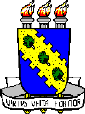 UNIVERSIDADE FEDERAL DO CEARÁFACULTAD DE FARMACIA, ODONTOLOGÍA Y ENFERMERÍAPROGRAMA DE POSGRADO EN ENFERMERÍAANEXO ALÍNEAS DE INVESTIGACIÓN/ ÁREAS TEMÁTICASCUPOS DINTERANEXO BSOLICITUD DE INSCRIPCIÓN CONVOCATORIA 05/2024Línea de investigación: 		                                                                                                                             Área temática:  		                                                                                                                                      Yo, 	, graduado en 	, solicito mi inscripción para la selección al Curso de Doctorado Interinstitucional en Enfermería de la UFC.Nombre:		 Cédula de identidad personal:_________________________________________________________Nacidos en (Fecha)         /   /         en (Ciudad)  				                                                                           Estado Civil: 					 Padre					 Madre					 Dirección Actual Barrio 		Ciudad 	Departamento: _______________Código Postal 			Teléfono Celular ___________      Correo electrónico_____________________Graduado en         //           	Ciudad de la Institución 	 		Departamento		 Graduado ( ) Sí ( ) No Nombre del curso 		 ________________________  Nivel Institución				 Año de finalización 			País 	Ciudad	 Graduado ( ) Sí ( ) No Nombre del curso 		 	Nivel Institución				 Año de finalización 			País 	Ciudad 	_____________________________ Persona con discapacidad: ( ) Sí ( ) No Especifique:  				 Condiciones especiales para la realización del examen de selección: ( ) Sí ( ) No Especifique: 	_ En estos Términos, solicita aprobaciónFortaleza, 	de 	de 2024.Firma del solicitante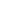 ANEXO CCUADRO RESUMEN DEL CURRICULOCONVOCATOIRA 05/2024NOMBRE DEL CANDIDATO:  	Atención:- El candidato debe rellenar la columna "Puntuación del candidato". Si no tiene una acción en ninguno de los elementos, ponga 0 (cero). Solo se tendrán en cuenta los elementos probados.- Para los ítems relacionados con artículos de la producción científica, se considerarán los valores percentiles de las revistas indexadas en las bases de datos SCOPUS y/o Web of Science. Cuando la revista presente más de un valor de percentil dentro de la misma base de datos o entre diferentes bases de datos, se considerará el percentil con el valor más alto. - Para establecer la puntuación, se extraerán los percentiles del año de referencia 2022.- El candidato puede consultar los percentiles directamente en las bases de datos SCOPUS y Web of Science. Tutorial para la búsqueda de SCOPUS https://www-periodicos-capes-gov-br.ez11.periodicos.capes.gov.br/images/documents/INTRO_COMPLETA_SCOPUS_PORT_VERS%C3%83O_04_FEV_2021.pdf.Tutorial para la búsqueda de Web of Science https://www-periodicos-capes-gov-br.ez11.periodicos.capes.gov.br/images/documents/Web%20of%20Science%20-%20WoS%20(guia).pdf .Líneas de investigaciónÁreas TemáticasCuposEnfermagem no Processo de Cuidar na Promoção da SaúdeATENCIÓN A LA SALUD EN VIH/SIDA Y ENFERMEDADES ASOCIADAS1Enfermagem no Processo de Cuidar na Promoção da SaúdeINTERVENCIONES DE ENFERMERÍA EN EL CUIDADO DE ADULTOS EN SITUACIONES CRÍTICAS1Tecnologia de Enfermagem na Promoção de SaúdeTECNOLOGÍAS PARA EVALUAR Y PROMOVER LA SALUD INFANTIL1Tecnologia de Enfermagem na Promoção de SaúdeTECNOLOGÍA DE ENFERMERÍA PARA PROMOVER LA SALUD DE LAS PERSONAS MAYORES1Tecnologia de Enfermagem na Promoção de SaúdeEVALUACIÓN Y MEDICIÓN CLÍNICA EN SALUD Y ENFERMERÍA1Enfermagem e Educação em SaúdeCUIDADOS DE ENFERMERÍA EN LA PROMOCIÓN Y EDUCACIÓN DE LA SALUD DEL ADOLESCENTE1Enfermagem e Educação em SaúdeLA ENFERMERÍA EN LA PROMOCIÓN DE LA SALUD SEXUAL Y REPRODUCTIVA: DESARROLLO Y EVALUACIÓN DE TECNOLOGÍAS EDUCATIVAS Y DE CUIDADO1TOTAL7ELEMENTOS DE EVALUACIÓNPUNTUACIÓNPuntuacióndel candidatoPuntuación de la comisión1. Formación académica (para este ítem no habrá límite de tiempo)Hasta 2,0 puntosCurso de Maestría1,0/cursoCurso de Residencia en el área de la salud0,8 (máximo 1,6)Curso de Especialización en el área de la salud0,5 (máximo 1,0)Beca de iniciación, seguimiento, extensión y perfeccionamiento científico 0,25 por semestreIntercambio Académico de Pregrado0,2 por misión/actividad/becaCursos del área de la salud con una carga horaria igual o superior a 60 horas0,2 (máximo 0,4)Participación en un proyecto de investigación o extensión0,2 por cada seis meses completos de participación (máximo 1,0)Subtotal(Máximo 2,0 puntos)2.	Actividades profesionales (A partir de enero/2021 hasta la inscripción)Hasta 2,0 puntosActividad de asistencia0,8 por año completo de ejercicioActividad Docente (educación superior)0,5 por semestre de ejercicioActividad Docente (educación media)0,2 por semestre de ejercicioMonografías supervisadas y aprobadas (pregrado y posgrado)0,2 por monografía(0,8 máx.)Orientación Académica (máximo de 6)0,2 por	 orientaciónParticipación en un comité de trabajo para la conclusión de un curso de pregrado/posgrado0,1 por banca (máximo 0,5)Comité para la evaluación de resúmenes científicos en eventos0,1 por banca (máximo 0,5)Subtotal(Máximo 2,0 puntos)3. Producción Científica (Desde enero/2021 hasta la inscripción)Hasta 6,0 puntosArtículo publicado o acepto en una revista con un percentil 100 - 2,5 por artículoArtículo publicado o acepto en una revista con un percentil < 87,5 - 2,0 por artículoArtículo publicado o acepto en una revista con un percentil < 75 - 1,5 por artículoArtículo publicado o acepto en una revista con un percentil < 62,5 - 1,0 por artículoArtículo publicado o acepto en una revista con un percentil < 50 - 0,8 por artículoArtículo publicado o acepto en una revista con un percentil < 37,5 - 0,6 por artículoArtículo publicado o acepto en una revista con un percentil < 25 - 0,5 por artículoArtículo publicado o acepto en una revista con un percentil < 12,5 - 0,4 por artículoArtículo publicado o aceptado en una revista sin percentil0,2 por artículoLibro publicado con ISBN0,7 por libroCapítulo de libro y/o manual con ISBN0,3 por capítuloArtículo completo publicado en anales de eventos internacionales0,8 puntos (máximo 2,4 puntos)Resumen simple publicado en anales de evento internacional0,3 puntos (máximo 0,9 puntos)Artículo completo publicado en anales de evento nacional0,2 puntos (máximo 1,0 puntos)Resumen simple publicado en anales de evento nacional0,1 por resumen (máximo 1,5)Relatoria de trabalho em eventos no exterior0,5 (máximo de 1,0)Conferencia magistral, participación en una mesa redonda o clase impartida en un curso.0,1 por evento (máximo 0,5)Premio Local/Regional 0,1 por premio (máximo 1,5)Premio Nacional0,3 por premio (máximo 1,5)Premio Internacional0,5 por premio (máximo 1,5)Producción técnica con registro o patente (software, productos o procesos)0,5 por producción técnica (máximo 1,5)Subtotal(Máximo 6,0 puntos)Total(Máximo 10,0 puntos)